Dear Sir/Madam,1	I am pleased to inform you that the International Telecommunication Union (ITU) is organizing a workshop on “Trends on quality of service and connectivity assessment and evaluation from the user's perspective” in Mexico City, Mexico from 18 to 19 September 2023. The workshop is kindly hosted by the Federal Telecommunications Institute (IFT).The workshop will be succeeded by a Meeting of ITU-T Study Group 12 (Performance, Quality of Service, Quality of Experience) starting on the afternoon of 19 September to 28 September 2023. 2	Facilitated by the Quality of Service Development Group (QSDG) operating under ITU-T Study Group 12, the aim of this workshop is to discuss about the latest trends in user-centric quality of service and connectivity analysis, and to advance the implementation of WTSA Resolution 95 on ITU-T initiatives to raise awareness on best practices and policies related to service quality.3	The objectives of workshop include but are not limited to;introducing the work of ITU-T Study Group 12 on performance, quality of service (QoS) and quality of experience (QoE);  facilitating the exchange of best practices, experiences and lessons learned on telecommunication service quality evaluation focused on the end user;exploring strategies and approaches to evaluate and communicate the status of connectivity within the framework of the "meaningful connectivity" concept; andshowcasing key standards on user-centric approaches to telecommunication service quality evaluation.4	The workshop is targeted at representatives from telecommunications national regulatory authorities, ministries, service and solution providers and vendors, academia, R&D institutions, consumer rights groups and other organizations working on matters related to telecommunication service quality. Participation is free of charge and open to all interested stakeholders, including ITU Member States, Sector Members, Associates and Academic Institutions and to any individual from a country that is a member of ITU and who wishes to contribute to the work.5	All relevant information pertaining to the event (draft programme, speakers, registration link) will be made available on the event webpage here: https://www.itu.int/en/ITU-T/Workshops-and-Seminars/qos/20230918/Pages/default.aspx.The event webpage will be updated regularly as more information becomes available. Participants are encouraged to check the webpage periodically for updates.6	General information for participants, including hotel accommodation, transportation and visa requirements is available on the ITU website mentioned above. Registration is mandatory for all participants planning to attend the workshop. You are invited to complete the online registration form at: https://www.itu.int/net4/CRM/xreg/web/Registration.aspx?Event=C-00012810 as soon as possible. Early registration is encouraged for onsite attendance and, due to limited capacity at the event’s venue, registration for on-site attendance is requested to be completed by 1 September 2023 at the latest. Please note that pre-registration of participants for our events is carried out exclusively online.7	I would like to remind you that citizens of some countries are required to obtain a visa in order to enter and spend any time in Mexico. The visa must be obtained from the office (embassy or consulate) representing Mexico in your country or, if there is no such office in your country, from the one that is closest to the country of departure. Additional information on visa requirements is available on the event website under the section “Practical Information”.Yours faithfully,Seizo Onoe
Director of the Telecommunication
Standardization Bureau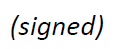 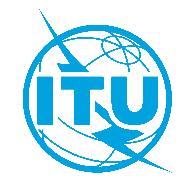 International telecommunication unionTelecommunication Standardization BureauInternational telecommunication unionTelecommunication Standardization BureauGeneva, 7 July 2023Geneva, 7 July 2023Ref: TSB Circular 116
TSB Events/MATo:-	Administrations of Member States of the Union;-	ITU-T Sector Members;-	ITU-T Associates;-	ITU Academia.Copy to:-	The Chairmen and Vice-Chairmen of Study Groups;-	The Director of the Telecommunication Development Bureau;-	The Director of the Radiocommunication Bureau;-	The Director of the ITU Regional Office for the AmericasTo:-	Administrations of Member States of the Union;-	ITU-T Sector Members;-	ITU-T Associates;-	ITU Academia.Copy to:-	The Chairmen and Vice-Chairmen of Study Groups;-	The Director of the Telecommunication Development Bureau;-	The Director of the Radiocommunication Bureau;-	The Director of the ITU Regional Office for the AmericasContact:Martin AdolphTo:-	Administrations of Member States of the Union;-	ITU-T Sector Members;-	ITU-T Associates;-	ITU Academia.Copy to:-	The Chairmen and Vice-Chairmen of Study Groups;-	The Director of the Telecommunication Development Bureau;-	The Director of the Radiocommunication Bureau;-	The Director of the ITU Regional Office for the AmericasTo:-	Administrations of Member States of the Union;-	ITU-T Sector Members;-	ITU-T Associates;-	ITU Academia.Copy to:-	The Chairmen and Vice-Chairmen of Study Groups;-	The Director of the Telecommunication Development Bureau;-	The Director of the Radiocommunication Bureau;-	The Director of the ITU Regional Office for the AmericasTel:+41 22 730 6828To:-	Administrations of Member States of the Union;-	ITU-T Sector Members;-	ITU-T Associates;-	ITU Academia.Copy to:-	The Chairmen and Vice-Chairmen of Study Groups;-	The Director of the Telecommunication Development Bureau;-	The Director of the Radiocommunication Bureau;-	The Director of the ITU Regional Office for the AmericasTo:-	Administrations of Member States of the Union;-	ITU-T Sector Members;-	ITU-T Associates;-	ITU Academia.Copy to:-	The Chairmen and Vice-Chairmen of Study Groups;-	The Director of the Telecommunication Development Bureau;-	The Director of the Radiocommunication Bureau;-	The Director of the ITU Regional Office for the AmericasFax:+41 22 730 5853To:-	Administrations of Member States of the Union;-	ITU-T Sector Members;-	ITU-T Associates;-	ITU Academia.Copy to:-	The Chairmen and Vice-Chairmen of Study Groups;-	The Director of the Telecommunication Development Bureau;-	The Director of the Radiocommunication Bureau;-	The Director of the ITU Regional Office for the AmericasTo:-	Administrations of Member States of the Union;-	ITU-T Sector Members;-	ITU-T Associates;-	ITU Academia.Copy to:-	The Chairmen and Vice-Chairmen of Study Groups;-	The Director of the Telecommunication Development Bureau;-	The Director of the Radiocommunication Bureau;-	The Director of the ITU Regional Office for the AmericasE-mail:tsbsg12@itu.int tsbevents@itu.intTo:-	Administrations of Member States of the Union;-	ITU-T Sector Members;-	ITU-T Associates;-	ITU Academia.Copy to:-	The Chairmen and Vice-Chairmen of Study Groups;-	The Director of the Telecommunication Development Bureau;-	The Director of the Radiocommunication Bureau;-	The Director of the ITU Regional Office for the AmericasTo:-	Administrations of Member States of the Union;-	ITU-T Sector Members;-	ITU-T Associates;-	ITU Academia.Copy to:-	The Chairmen and Vice-Chairmen of Study Groups;-	The Director of the Telecommunication Development Bureau;-	The Director of the Radiocommunication Bureau;-	The Director of the ITU Regional Office for the AmericasSubject:ITU Workshop on “Trends on quality of service and connectivity assessment and evaluation from the user's perspective”
(Mexico City, Mexico, 18-19 September 2023)ITU Workshop on “Trends on quality of service and connectivity assessment and evaluation from the user's perspective”
(Mexico City, Mexico, 18-19 September 2023)ITU Workshop on “Trends on quality of service and connectivity assessment and evaluation from the user's perspective”
(Mexico City, Mexico, 18-19 September 2023)